Axminster and Lyme Cancer Support 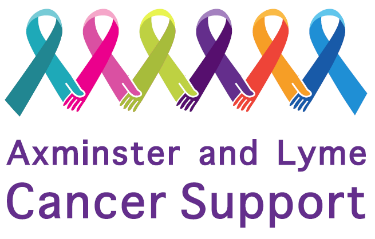 www.axminsterandlymecancersupport.co.ukFuture planning, where to start, and things to consider.Planning helps you and other people to make informed decisions. It provides a framework for your wishes to be carried out by you or your nominated person.  It also makes those decisions easier for your friends and family. You can change your mind at any time. The information given below will help you to get started.Things to consider: -Consider who amongst your community of friends, loved ones and professionals you would like to nominate to take care of your wishes. Discuss this decision with the person you have chosen.Making a willPower of Attorney for health and finance.Consider how you will pay for your funeral.Discuss, make decisions, and plan your funeral.Discuss and make decisions about your children, guardianship, education, and legacies.Discuss and decide about your pets, who will look after them and financial arrangements. Important Documents List and explain to a loved one where you are storing these documents. The documents to include: -NHS card (also called the medical card), Birth certificate, Driving licence, council tax bill,  Marriage or civil partnership, and Passport.List and make notes of all Bank accounts and saving accounts. Include account details and saving account details, including Premiums bonds and safe deposit boxes.Make a note of any online banking apps you have with access details.Make a list and include details of any Pensions, Stocks and shares you may have.Make a list of any loan agreements, credit cards, and account details.List details of any benefits you may be claiming with information on when you started your claim.Include details of your mortgage account, house deeds or your tenancy agreement.Details of your financial adviser, solicitor, and accountant should you have one.Housekeeping.List all your household accounts and service providers, including: -Electricity, Gas, water, Council tax, House insurance, internet, mobile phone contract.Details of your car, any finance/lease agreements. Car insurance, MOT and V5CIt is also helpful to note any accounts you may have with local businesses.Online accounts. Make a list of all online/Social media accounts you have and use. Include details of your account usernames and passwords.Axminster and Lyme Cancer Support are here to support you.  Please contact support@axminsterandlymecancersupport.co.uk to make an appointment. With thanksMy Notes:-